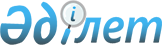 Сарыағаш аудандық мәслихатының 2009 жылғы 23 желтоқсандағы N 30-196-IV "2010-2012 жылдарға арналған аудандық бюджет туралы" шешіміне өзгерістер мен толықтырулар енгізу туралы
					
			Күшін жойған
			
			
		
					Оңтүстік Қазақстан облысы Сарыағаш аудандық мәслихат сессиясының 2010 жылғы 19 наурыздағы N 34-224-IV шешімі. Оңтүстік Қазақстан облысы Сарыағаш ауданының Әділет басқармасында 2010 жылғы 26 наурызда N 14-11-121 тіркелді. Қолданылу мерзімінің аяқталуына байланысты шешімнің күші жойылды - Оңтүстік Қазақстан облысы Сарыағаш аудандық мәслихатының 2011 жылғы 16 мамырдағы N 126 хатымен      Ескерту. Қолданылу мерзімінің аяқталуына байланысты шешімнің күші жойылды - Оңтүстік Қазақстан облысы Сарыағаш аудандық мәслихатының 2011.05.16 N 126 хатымен.

      Қазақстан Республикасының 2008 жылғы 4 желтоқсандағы Бюджет Кодексінің 109 бабының 5 тармағына, "Қазақстан Республикасындағы жергілікті мемлекеттік басқару және өзін-өзі басқару туралы" Қазақстан Республикасының 2001 жылғы 23 қаңтардағы Заңына сәйкес және 2010 жылғы 12 наурыздағы Оңтүстік Қазақстан облыстық мәслихатының "2010-2012 жылдарға арналған облыстық бюджет туралы" Оңтүстік Қазақстан облыстық мәслихатының 2009 жылғы 11 желтоқсандағы № 23/248-IV шешіміне өзгерістер мен толықтырулар енгізу туралы" № 26/270-IV (Нормативтік құқықтық актілерді мемлекеттік тіркеу тізілімінде № 2021 тіркелген) шешіміне сәйкес, Сарыағаш ауданының мәслихаты ШЕШТІ:



      1. Сарыағаш аудандық мәслихатының 2009 жылғы 23 желтоқсандағы "2010-2012 жылдарға арналған аудандық бюджет туралы" № 30-196-IV шешіміне (Нормативтік құқықтық актілерді мемлекеттік тіркеу тізілімінде № 14-11-115 тіркелген, 2009 жылғы 30 желтоқсанда "Сарыағаш" газетінің 185-186 санында жарияланған) мынадай өзгерістер мен толықтырулар енгізілсін:



      1 тармақта

      1) тармақшадағы:

      «11413717» сандары «12769435» сандарымен ауыстырылсын;

      «10377776» сандары «11733494» сандарымен ауыстырылсын;

      2) тармақшадағы:

      «11413717» сандары «12801107» сандарымен ауыстырылсын;

      5) тармақшадағы:

      «-26288» сандары «-57960» сандарымен ауыстырылсын;

      6) тармақшадағы:

      «26288» сандары «57960» сандарымен ауыстырылсын;

      мынадай мазмұндағы абзацпен толықтырылсын:

      «бюджет қаражаттарының пайдаланатын қалдықтары – 31672 мың теңге».



      2. Аталған шешімнің № 1, 2, 3, 4 және 6 қосымшалары осы шешімнің № 1, 2, 3, 4 және 5 қосымшаларына сәйкес жаңа редакцияда жазылсын.



      3. Осы шешім 2010 жылдың 1 қаңтарынан бастап қолданысқа енгізілсін.      Аудандық мәслихат сессиясының төрағасы     Х.Елемесов      Аудандық мәслихат хатшысы                  Б.Каипов

Сарыағаш аудандық мәслихаттың

2010 жылғы 19 наурыздағы

№ 34-224-ІV шешіміне 1 қосымшаСарыағаш аудандық мәслихаттың

2009 жылғы 23 желтоқсандағы

№ 30-196-ІV шешіміне 1 қосымша       2010 жылға арналған аудандық бюджет

Сарыағаш аудандық мәслихаттың

2010 жылғы 19 наурыздағы

№ 34-224-ІV шешіміне 2 қосымшаСарыағаш аудандық мәслихаттың

2009 жылғы 23 желтоқсандағы

№ 30-196-ІV шешіміне 2 қосымша       2011 жылға арналған аудандық бюджет      

Сарыағаш аудандық мәслихаттың

2010 жылғы 19 наурыздағы

№ 34-224-ІV шешіміне 3 қосымшаСарыағаш аудандық мәслихаттың

2009 жылғы 23 желтоқсандағы

№ 30-196-ІV шешіміне 3 қосымша       2012 жылға арналған аудандық бюджет      

Сарыағаш аудандық мәслихаттың

2010 жылғы 19 наурыздағы

№ 34-224-ІV шешіміне 4 қосымшаСарыағаш аудандық мәслихаттың

2009 жылғы 23 желтоқсандағы

№ 30-196-ІV шешіміне 4 қосымша

Сарыағаш аудандық мәслихаттың

2010 жылғы 19 наурыздағы

№ 34-224-ІV шешіміне 5 қосымшаСарыағаш аудандық мәслихаттың

2009 жылғы 23 желтоқсандағы

№ 30-196-ІV шешіміне 6 қосымша       Аудандық маңызы бар қаланың, кенттiң, ауылдың (селоның), ауылдық (селолық) округтердiң бюджеттiк бағдарламаларының тізбесі
					© 2012. Қазақстан Республикасы Әділет министрлігінің «Қазақстан Республикасының Заңнама және құқықтық ақпарат институты» ШЖҚ РМК
				СанатыСанатыСанатыСанатысомасы,

мың теңгеСыныбыСыныбыСыныбысомасы,

мың теңгеІшкі сыныбыІшкі сыныбысомасы,

мың теңгеАтауысомасы,

мың теңгеІ. Кірістер127694351Салық түсімдері99205311Табыс салығы336755112Жеке табыс салығы33675513Әлеуметтiк салық298873131Әлеуметтік салық29887314Меншiкке салынатын салықтар289811141Мүлiкке салынатын салықтар160914143Жер салығы42124144Көлiк құралдарына салынатын салық83058145Бірыңғай жер салығы371515Тауарларға, жұмыстарға және қызметтер көрсетуге салынатын iшкi салықтар54610152Акциздер22261153Табиғи және басқа ресурстарды пайдаланғаны үшiн түсетiн түсiмдер5895154Кәсiпкерлiк және кәсiби қызметтi жүргiзгенi үшiн алынатын алымдар22992155Құмар ойын бизнеске салық346218Заңдық мәнді іс-әрекеттерді жасағаны және (немесе) оған уәкілеттігі бар мемлекеттік органдар немесе лауазымды адамдар құжаттар бергені үшін алынатын міндетті төлемдер12004181Мемлекеттік баж120042Салықтық емес түсімдер1118821Мемлекеттік меншіктен түсетін кірістер2575215Мемлекет меншігіндегі мүлікті жалға беруден түсетін кірістер257523Мемлекеттік бюджеттен қаржыландырылатын мемлекеттік мекемелер ұйымдастыратын мемлекеттік сатып алуды өткізуден түсетін ақша түсімдері13231Мемлекеттік бюджеттен қаржыландырылатын мемлекеттік мекемелер ұйымдастыратын мемлекеттік сатып алуды өткізуден түсетін ақша түсімдері1326Басқа да салықтық емес түсімдер8600261Басқа да салықтық емес түсімдер86003Негізгі капиталды сатудан түсетін түсімдер3270033Жердi және материалдық емес активтердi сату32700331Жердi сату327004Трансферттерден түсетін түсімдер1173349442Мемлекеттiк басқарудың жоғары тұрған органдарынан түсетiн трансферттер11733494422Облыстық бюджеттен түсетiн трансферттер11733494Функционалдық топФункционалдық топФункционалдық топФункционалдық топФункционалдық топСомасы, мың теңгеКіші функцияКіші функцияКіші функцияКіші функцияСомасы, мың теңгеБюджеттік бағдарламалардың әкiмшiсiБюджеттік бағдарламалардың әкiмшiсiБюджеттік бағдарламалардың әкiмшiсiСомасы, мың теңгеБағдарламаБағдарламаСомасы, мың теңгеАтауыІІ.Шығындар128011071Жалпы сипаттағы мемлекеттiк қызметтер311248101Мемлекеттiк басқарудың жалпы функцияларын орындайтын өкiлдi, атқарушы және басқа органдар285362112Аудан (облыстық маңызы бар қала) мәслихатының аппараты15767101112001Аудан (облыстық маңызы бар қала) мәслихатының қызметін қамтамасыз ету жөніндегі қызметтер15767122Аудан (облыстық маңызы бар қала) әкімінің аппараты46200101122001Аудан (облыстық маңызы бар қала) әкімінің қызметін қамтамасыз ету жөніндегі қызметтер46200123Қаладағы аудан, аудандық маңызы бар қала, кент, ауыл (село), ауылдық (селолық) округ әкімінің аппараты223395101123001Қаладағы аудан, аудандық маңызы бар қаланың, кент, ауыл (село), ауылдық (селолық) округ әкімінің қызметін қамтамасыз ету жөніндегі қызметтер218645023Мемлекеттік органдарды материалдық-техникалық жарақтандыру475012Қаржылық қызмет1000459Ауданның (облыстық маңызы бар қаланың) экономика және қаржы бөлімі1000011Коммуналдық меншікке түскен мүлікті есепке алу, сақтау, бағалау және сату10009Жалпы сипаттағы өзге де мемлекеттiк қызметтер24886459Ауданның экономика және қаржы бөлімі24886459001Экономикалық саясатты, қалыптастыру мен дамыту, мемлекеттік жоспарлау ауданның бюджеттік атқару және коммуналдық меншігін басқару саласындағы мемлекеттік саясатты іске асыру жөніндегі қызметтер248862Қорғаныс9715201Әскери мұқтаждар6380122Аудан (облыстық маңызы бар қала) әкімінің аппараты6380122005Жалпыға бірдей әскери міндетті атқару шеңберіндегі іс-шаралар638002Төтенше жағдайлар жөнiндегi жұмыстарды ұйымдастыру3335122Аудан (облыстық маңызы бар қала) әкімінің аппараты3335202122006Аудан (облыстық маңызы бар қала) ауқымындағы төтенше жағдайлардың алдын алу және оларды жою33353Қоғамдық тәртіп, қауіпсіздік, құқықтық, сот, қылмыстық-атқару қызметі2133301Құқық қорғау қызметi2133458Ауданның (облыстық маңызы бар қаланың) тұрғын үй-коммуналдық шаруашылығы, жолаушылар көлігі және автомобиль жолдары бөлімі2133301458021Елдi мекендерде жол жүрісі қауiпсiздiгін қамтамасыз ету21334Бiлiм беру8020011401Мектепке дейiнгi тәрбие және оқыту253859123Қаладағы аудан, аудандық маңызы бар қала, кент, ауыл (село), ауылдық (селолық) округ әкімінің аппараты253859123004Мектепке дейінгі тәрбие ұйымдарын қолдау253859402Бастауыш, негізгі орта және жалпы орта білім беру6216891123Қаладағы аудан, аудандық маңызы бар қала, кент, ауыл (село), ауылдық (селолық) округ әкімінің аппараты10631123005Ауылдық (селолық) жерлерде балаларды мектепке дейін тегін алып баруды және кері алып келуді ұйымдастыру10631464Ауданның (облыстық маңызы бар қаланың) білім беру бөлімі6206260402464003Жалпы білім беру6143413402464006Балалар үшін қосымша білім беру62847409Бiлiм беру саласындағы өзге де қызметтер1549261464Ауданның (облыстық маңызы бар қаланың) білім бөлімі187550409464001Жергілікті деңгейде білім беру саласындағы мемлекеттік саясатты іске асыру жөніндегі қызметтер7252005Ауданның (облыстық маңызы бар қаланың) мемлекеттік білім беру мекемелер үшін оқулықтар мен оқу-әдiстемелiк кешендерді сатып алу және жеткізу104081011Өңірлік жұмыспен қамту және кадрларды қайта даярлау стратегиясын іске асыру шеңберінде білім беру объектілерін күрделі, ағымды жөндеу76217467Ауданның (облыстық маңызы бар қаланың) құрылыс бөлімі1361711037Білім беру объектілерін дамыту13617116Әлеуметтiк көмек және әлеуметтiк қамсыздандыру857554602Әлеуметтiк көмек824393451Ауданның (облыстық маңызы бар қаланың) жұмыспен қамту және әлеуметтік бағдарламалар бөлімі824393602451002Еңбекпен қамту бағдарламасы120458602451004Ауылдық жерлерде тұратын денсаулық сақтау, білім беру, әлеуметтік қамтамасыз ету, мәдениет және спорт мамандарына отын сатып алуға Қазақстан Республикасының заңнамасына сәйкес әлеуметтік көмек көрсету7595602451005Мемлекеттік атаулы әлеуметтік көмек56326602451006Тұрғын үй көмегі19091602451007Жергілікті өкілетті органдардың шешімі бойынша азаматтардың жекелеген топтарына әлеуметтік көмек21922602451010Үйден тәрбиеленіп оқытылатын мүгедек балаларды материалдық қамтамасыз ету2160602451014Мұқтаж азаматтарға үйде әлеуметтiк көмек көрсету3002760245101618 жасқа дейінгі балаларға мемлекеттік жәрдемақылар499347602451017Мүгедектерді оңалту жеке бағдарламасына сәйкес, мұқтаж мүгедектерді міндетті гигиеналық құралдармен қамтамасыз етуге, және ымдау тілі мамандарының, жеке көмекшілердің қызмет көрсету20187062451019Ұлы Отан соғысындағы Жеңістің 65 жылдығына Ұлы Отан соғысының қатысушылары мен мүгедектерінің жол жүруін қамтамасыз ету3700062451020Ұлы Отан соғысындағы Жеңістің 65 жылдығына Ұлы Отан соғысының қатысушылары мен мүгедектеріне біржолғы материалдық көмекті төлеу43580609Әлеуметтiк көмек және әлеуметтiк қамтамасыз ету салаларындағы өзге де қызметтер33161451Ауданның (облыстық маңызы бар қаланың) жұмыспен қамту және әлеуметтік бағдарламалар бөлімі33161609451001Жұмыспен қамту және әлеуметтік бағдарламалар бөлімінің қызметін қамтамасыз ету31584609451011Жәрдемақыларды және басқа да әлеуметтік төлемдерді есептеу, төлеу мен жеткізу бойынша қызметтерге ақы төлеу15777Тұрғын үй-коммуналдық шаруашылық2083525701Тұрғын үй шаруашылығы30288467Ауданның (облыстық маңызы бар қаланың) құрылыс бөлімі30288701467003Тұрғын үй салу22788005Коммуналдық шаруашылығын дамыту7500Функционалдық топФункционалдық топФункционалдық топФункционалдық топФункционалдық топСомасы, мың теңгеКіші функцияКіші функцияКіші функцияКіші функцияСомасы, мың теңгеБюджеттік бағдарламалардың әкiмшiсiБюджеттік бағдарламалардың әкiмшiсiБюджеттік бағдарламалардың әкiмшiсiСомасы, мың теңгеБағдарламаБағдарламаСомасы, мың теңгеАтауыСомасы, мың теңге702Коммуналдық шаруашылық1969362467Ауданның (облыстық маңызы бар қаланың) құрылыс бөлімі1969362702467006Сумен жабдықтау жүйесін дамыту170600031Өңірлік жұмыспен қамту және кадрларды қайта даярлау стратегиясын іске асыру шеңберінде инженерлік коммуникациялық инфрақұрылымды дамыту1798762703Елді-мекендерді көркейту83875123Қаладағы аудан, аудандық маңызы бар қала, кент, ауыл (село), ауылдық (селолық) округ әкімінің аппараты83875123008Елді мекендерде көшелерді жарықтандыру17290123009Елді мекендердің санитариясын қамтамасыз ету26145123010Жерлеу орындарын күтіп-ұстау және туысы жоқ адамдарды жерлеу120123011Елді мекендерді абаттандыру мен көгалдандыру403208Мәдениет, спорт, туризм және ақпараттық кеңістiк300557801Мәдениет саласындағы қызмет109846455Ауданның (облыстық маңызы бар қаланың) мәдениет және тілдерді дамыту бөлімі109846455003Мәдени-демалыс жұмысын қолдау109846802Спорт71753465Ауданның Дене шынықтыру және спорт бөлімі71753465005Ұлттық және бұқаралық спорт түрлерін дамыту68452465006Аудандық (облыстық маңызы бар қалалық) деңгейде спорттық жарыстар өткiзу1969465007Әртүрлi спорт түрлерi бойынша аудан (облыстық маңызы бар қала) құрама командаларының мүшелерiн дайындау және олардың облыстық спорт жарыстарына қатысуы1332803Ақпараттық кеңiстiк100236455Ауданның (облыстық маңызы бар қаланың) мәдениет және тілдерді дамыту бөлімі77608803455006Аудандық (қалалық) кiтапханалардың жұмыс iстеуi77028007Мемлекеттік тілді және Қазақстан халықтарының басқа да тілдерін дамыту580456Ауданның (облыстық маңызы бар қаланың) ішкі саясат бөлімі22628456002Газеттер мен журналдар арқылы мемлекеттік ақпараттық саясат жүргізу жөніндегі қызметтер12130456005Телерадио хабарларын тарату арқылы мемлекеттік ақпараттық саясатты жүргізу жөніндегі қызметтер10498809Мәдениет, спорт, туризм және ақпараттық кеңiстiктi ұйымдастыру жөнiндегi өзге де қызметтер18722455Ауданның (облыстық маңызы бар қаланың) мәдениет және тілдерді дамыту бөлімі5346809455001Жергілікті деңгейде тілдерді және мәдениетті дамыту саласындағы мемлекеттік саясатты іске асыру жөніндегі қызметтер5346456Ауданның (облыстық маңызы бар қаланың) ішкі саясат бөлімі9810809456001Жергілікті деңгейде ақпарат, мемлекеттілікті нығайту және азаматтардың әлеуметтік сенімділігін қалыптастыру саласында мемлекеттік саясатты іске асыру жөніндегі қызметтер9579809456003Жастар саясаты саласындағы өңірлік бағдарламаларды iске асыру231465Ауданның (облыстық маңызы бар қаланың) Дене шынықтыру және спорт бөлімі3566809465001Жергілікті деңгейде дене шынықтыру және спорт саласындағы мемлекеттік саясатты іске асыру жөніндегі қызметтер35669Отын-энергетика кешенi және жер қойнауын пайдалану116050Функционалдық топФункционалдық топФункционалдық топФункционалдық топФункционалдық топСомасы, мың теңгеКіші функцияКіші функцияКіші функцияКіші функцияСомасы, мың теңгеБюджеттік бағдарламалардың әкiмшiсiБюджеттік бағдарламалардың әкiмшiсiБюджеттік бағдарламалардың әкiмшiсiСомасы, мың теңгеБағдарламаБағдарламаСомасы, мың теңгеАтауыСомасы, мың теңге909Отын-энергетика кешені және жер қойнауын пайдалану саласындағы өзге де қызметтер116050467Ауданның (облыстық маңызы бар қаланың) құрылыс бөлімі116050909467009Жылу-энергетикалық жүйені дамыту11605010Ауыл, су, орман, балық шаруашылығы, ерекше қорғалатын табиғи аумақтар, қоршаған ортаны және жануарлар дүниесін қорғау, жер қатынастары1783101001Ауыл шаруашылығы43682101459Ауданның (облыстық маңызы бар қаланың) экономика және қаржы бөлімі3710101459099Республикалық бюджеттен берілетін нысаналы трансферттер есебінен ауылдық елді мекендер саласының мамандарын әлеуметтік қолдау шараларын іске асыру3710462Ауданның (облыстық маңызы бар қаланың) ауыл шаруашылығы бөлімі9019001Жергілікті деңгейде ауыл шаруашылығы саласындағы мемлекеттік саясатты іске асыру жөніндегі қызметтер 9019473Ауданның (облыстық маңызы бар қаланың) ветеринария бөлімі30953001Жергілікті деңгейде ветеринария саласындағы мемлекеттік саясатты іске асыру жөніндегі қызметтер2330004Мемлекеттік органдарды материалдық-техникалық жарақтандыру190005Мал көмінділерінің (биотермиялық шұңқырлардың) жұмыс істеуін қамтамасыз ету12961001462006Ауру жануарларды санитарлық союды ұйымдастыру2701001462007Қаңғыбас иттер мен мысықтарды аулауды және жоюды ұйымдастыру1271009Жануарлардың энзоотиялық аурулары бойынша ветеринариялық іс-шараларды жүргізу255961006Жер қатынастары8910463Ауданның (облыстық маңызы бар қаланың) жер қатынастары бөлімі89101006463001Аудан (облыстық маңызы бар қала) аумағында жер қатынастарын реттеу саласындағы мемлекеттік саясатты іске асыру жөніндегі қызметтер5994006Аудандық маңызы бар қалалардың, кенттердiң, ауылдардың (селолардың), ауылдық (селолық) округтердiң шекарасын белгiлеу кезiнде жүргiзiлетiн жерге орналастыру291609Ауыл, су, орман, балық шаруашылығы және қоршаған ортаны қорғау мен жер қатынастары саласындағы өзге де қызметтер125718473Ауданның (облыстық маңызы бар қаланың) ветеринария бөлімі125718473011Эпизоотияға қарсы іс-шаралар жүргізу12571811Өнеркәсіп, сәулет, қала құрылысы және құрылыс қызметі236141102Сәулет, қала құрылысы және құрылыс қызметі23614467Ауданның (облыстық маңызы бар қаланың) құрылыс бөлімі77931102467001Жергілікті деңгейде құрылыс саласындағы мемлекеттік саясатты іске асыру жөніндегі қызметтер7573018Мемлекеттік органдарды материалдық-техникалық жарақтандыру220468Ауданның (облыстық маңызы бар қаланың) сәулет және қала құрылысы бөлімі158211102468001Жергілікті деңгейде сәулет және қала құрылысы саласындағы мемлекеттік саясатты іске асыру жөніндегі қызметтер5821003Ауданның қала құрылысы даму аумағын және елді мекендердің бас жоспарлары схемаларын әзірлеу1000012Көлiк және коммуникация2923461201Автомобиль көлiгi90260Функционалдық топФункционалдық топФункционалдық топФункционалдық топФункционалдық топСомасы, мың теңгеКіші функцияКіші функцияКіші функцияКіші функцияСомасы, мың теңгеБюджеттік бағдарламалардың әкiмшiсiБюджеттік бағдарламалардың әкiмшiсiБюджеттік бағдарламалардың әкiмшiсiСомасы, мың теңгеБағдарламаБағдарламаСомасы, мың теңгеАтауыСомасы, мың теңге458Ауданның (облыстық маңызы бар қаланың) тұрғын үй-коммуналдық шаруашылығы, жолаушылар көлігі және автомобиль жолдары бөлімі902601201458022Көлік инфрақұрылымын дамыту602601201458023Автомобиль жолдарының жұмыс істеуін қамтамасыз ету3000009Көлiк және коммуникациялар саласындағы өзге де қызметтер202086458Ауданның (облыстық маңызы бар қаланың) тұрғын үй-коммуналдық шаруашылығы, жолаушылар көлігі және автомобиль жолдары бөлімі202086008Өңірлік жұмыспен қамту және кадрларды қайта даярлау стратегиясын іске асыру шеңберінде аудандық маңызы бар автомобиль жолдарын, қала және елді-мекендер көшелерін жөндеу және ұстау20208613Басқалар335741303Кәсiпкерлiк қызметтi қолдау және бәсекелестікті қорғау4165469Ауданның (облыстық маңызы бар қаланың) кәсіпкерлік бөлімі41651303469001Жергілікті деңгейде кәсіпкерлік пен өнеркәсіпті дамыту саласындағы мемлекеттік саясатты іске асыру жөніндегі қызметтер4045005Мемлекеттік органдарды материалдық-техникалық жарақтандыру1201309Басқалар29409458Ауданның (облыстық маңызы бар қаланың) тұрғын үй-коммуналдық шаруашылық, жолаушылар көлігі және автомобиль жолдары бөлімі88091309458001Жергілікті деңгейде тұрғын үй-коммуналдық шаруашылығы, жолаушылар көлігі және автомобиль жолдары саласындағы мемлекеттік саясатты іске асыру жөніндегі қызметтер8809139459Ауданның (облыстық маңызы бар қаланың) экономика және қаржы бөлімі20600139459012Ауданның (облыстық маңызы бар қаланың) жергілікті атқарушы органының резерві 2060015Трансферттер5724701501Трансферттер572470151459Ауданның (облыстық маңызы бар қаланың) экономика және қаржы бөлімі572470151459006Нысаналы пайдаланылмаған (толық пайдаланылмаған) трансферттерді қайтару6972151459020Бюджет саласындағы еңбекақы төлеу қорының өзгеруіне байланысты жоғары тұрған бюджеттерге берілетін ағымдағы нысаналы трансферттер565498III. Таза бюджеттік кредит беру 2628810Ауыл, су, орман, балық шаруашылығы, ерекше қорғалатын табиғи аумақтар, қоршаған ортаны және жануарлар дүниесін қорғау, жер қатынастары26288101Ауыл шаруашылығы26288101459Ауданның (облыстық маңызы бар қаланың) экономика және қаржы бөлімі26288101459018Ауылдық елді мекендердің әлеуметтік саласының мамандарын әлеуметтік қолдау шараларын іске асыру үшін бюджеттік кредиттер26288СанатыСанатыСанатыСанатыСанатыСомасы, мың теңгеСыныбыСыныбыСыныбыСыныбыСомасы, мың теңгеIшкi сыныбыIшкi сыныбыIшкi сыныбыСомасы, мың теңгеЕрекшелiгiЕрекшелiгiСомасы, мың теңгеБюджеттік кредиттерді өтеу26 2885Бюджеттік кредиттерді өтеу26 28801Бюджеттік кредиттерді өтеу26 288Функционалдық топФункционалдық топФункционалдық топФункционалдық топФункционалдық топСомасы, мың теңгеКіші функцияКіші функцияКіші функцияКіші функцияСомасы, мың теңгеБюджеттік бағдарламалардың әкiмшiсiБюджеттік бағдарламалардың әкiмшiсiБюджеттік бағдарламалардың әкiмшiсiСомасы, мың теңгеБағдарламаБағдарламаСомасы, мың теңге1Мемлекеттік бюджеттен берілген бюджеттік кредиттерді өтеу26 28803Аудандардың (облыстық маңызы бар қалалардың) жергілікті атқарушы органдарына облыстық бюджеттен берілген бюджеттік кредиттерді өтеу26 288IV. Қаржы активтерiмен жүргiзiлетiн операциялары бойынша сальдо0V. Бюджет дефициті-57 960VI. Бюджет дефицитін қаржыландыру (профицитті пайдалану)57 960Қарыздар түсімі26 2887Қарыздар түсімі26 28801Мемлекеттік ішкі қарыздар26 2882Қарыз алу келісім-шарттары26 288003Ауданның жергілікті атқарушы органы алатын қарыздар26 288СанатыСанатыСанатыСанатыСанатыСомасы, мың теңгеСыныбыСыныбыСыныбыСыныбыСомасы, мың теңгеІшкі сыныбыІшкі сыныбыІшкі сыныбыСомасы, мың теңге8Бюджет қаражаты қалдықтарының қозғалысы316721Бюджет қаражаты қалдықтары3167211Бюджет қаражатының бос қалдықтары31672СанатыСанатыСанатыСанатысомасы,

мың теңгеСыныбыСыныбыСыныбысомасы,

мың теңгеІшкі сыныбыІшкі сыныбысомасы,

мың теңгеАтауысомасы,

мың теңгеІ. Кірістер133028151Салық түсімдері114011111Табыс салығы391721112Жеке табыс салығы39172113Әлеуметтiк салық361981131Әлеуметтік салық36198114Меншiкке салынатын салықтар314443141Мүлiкке салынатын салықтар174591143Жер салығы45704144Көлiк құралдарына салынатын салық90118145Бірыңғай жер салығы403015Тауарларға, жұмыстарға және қызметтер көрсетуге салынатын iшкi салықтар58944152Акциздер24156153Табиғи және басқа ресурстарды пайдаланғаны үшiн түсетiн түсiмдер6226154Кәсiпкерлiк және кәсiби қызметтi жүргiзгенi үшiн алынатын алымдар24945155Құмар ойын бизнеске салық361718Заңдық мәнді іс-әрекеттерді жасағаны және (немесе) оған уәкілеттігі бар мемлекеттік органдар немесе лауазымды адамдар құжаттар бергені үшін алынатын міндетті төлемдер13022181Мемлекеттік баж130222Салықтық емес түсімдер1140721Мемлекеттік меншіктен түсетін кірістер2793215Мемлекет меншігіндегі мүлікті жалға беруден түсетін кірістер279323Мемлекеттік бюджеттен қаржыландырылатын мемлекеттік мекемелер ұйымдастыратын мемлекеттік сатып алуды өткізуден түсетін ақша түсімдері14231Мемлекеттік бюджеттен қаржыландырылатын мемлекеттік мекемелер ұйымдастыратын мемлекеттік сатып алуды өткізуден түсетін ақша түсімдері1426Басқа да салықтық емес түсімдер8600261Басқа да салықтық емес түсімдер86003Негізгі капиталды сатудан түсетін түсімдер3584033Жердi және материалдық емес активтердi сату35840331Жердi сату358404Трансферттерден түсетін түсімдер1211545742Мемлекеттiк басқарудың жоғары тұрған органдарынан түсетiн трансферттер12115457422Облыстық бюджеттен түсетiн трансферттер12115457Функционалдық топФункционалдық топФункционалдық топФункционалдық топФункционалдық топСомасы мың теңгеКіші функцияКіші функцияКіші функцияКіші функцияСомасы мың теңгеБюджеттік бағдарламалардың әкiмшiсiБюджеттік бағдарламалардың әкiмшiсiБюджеттік бағдарламалардың әкiмшiсiСомасы мың теңгеБағдарламаБағдарламаСомасы мың теңгеАтауыСомасы мың теңгеІІ.Шығындар133028151Жалпы сипаттағы мемлекеттiк қызметтер387017101Мемлекеттiк басқарудың жалпы функцияларын орындайтын өкiлдi, атқарушы және басқа органдар352680112Аудан (облыстық маңызы бар қала) мәслихатының аппараты19971101112001Аудан (облыстық маңызы бар қала) мәслихатының қызметін қамтамасыз ету жөніндегі қызметтер19371011112004Мемлекеттік органдарды материалдық-техникалық жарақтандыру600122Аудан (облыстық маңызы бар қала) әкімінің аппараты61227101122001Аудан (облыстық маңызы бар қала) әкімінің қызметін қамтамасыз ету жөніндегі қызметтер54427011122004Мемлекеттік органдарды материалдық-техникалық жарақтандыру6800123Қаладағы аудан, аудандық маңызы бар қала, кент, ауыл (село), ауылдық (селолық) округ әкімінің аппараты271482101123001Қаладағы аудан, аудандық маңызы бар қаланың, кент, ауыл (село), ауылдық (селолық) округ әкімінің қызметін қамтамасыз ету жөніндегі қызметтер241692011123022Мемлекеттік органдардың ғимараттарын, үй-жайлары және құрылыстарын күрделі жөндеу23540023Мемлекеттік органдарды материалдық-техникалық жарақтандыру625012Қаржылық қызмет2000459Ауданның (облыстық маңызы бар қаланың) экономика және қаржы бөлімі20003Салық салу мақсатында мүлікті бағалауды жүргізу20009Жалпы сипаттағы өзге де мемлекеттiк қызметтер32337459Ауданның (облыстық маңызы бар қаланың) экономика және қаржы бөлімі32337459001Экономикалық саясатты, қалыптастыру мен дамыту, мемлекеттік жоспарлау ауданның (облыстық маңызы бар қаланың) бюджеттік атқару және коммуналдық меншігін басқару саласындағы мемлекеттік саясатты іске асыру жөніндегі қызметтер28897019459017Мемлекеттік органдарды материалдық-техникалық жарақтандыру34402Қорғаныс49606201Әскери мұқтаждар9606122Аудан (облыстық маңызы бар қала) әкімінің аппараты9606122005Жалпыға бірдей әскери міндетті атқару шеңберіндегі іс-шаралар960602Төтенше жағдайлар жөнiндегi жұмыстарды ұйымдастыру40000122Аудан (облыстық маңызы бар қала) әкімінің аппараты40000202122006Аудан (облыстық маңызы бар қала) ауқымындағы төтенше жағдайлардың алдын алу және оларды жою400003Қоғамдық тәртіп, қауіпсіздік, құқықтық, сот, қылмыстық-атқару қызметі13750301Құқық қорғау қызметi13750458Ауданның (облыстық маңызы бар қаланың) тұрғын үй-коммуналдық шаруашылығы, жолаушылар көлігі және автомобиль жолдары бөлімі13750301458021Елдi мекендерде жол жүрісі қауiпсiздiгін қамтамасыз ету137504Бiлiм беру8380979401Мектепке дейiнгi тәрбие және оқыту428755123Қаладағы аудан, аудандық маңызы бар қала, кент, ауыл (село), ауылдық (селолық) округ әкімінің аппараты428755123004Мектепке дейінгі тәрбие ұйымдарын қолдау428755402Бастауыш, негізгі орта және жалпы орта білім беру7574904Функционалдық топФункционалдық топФункционалдық топФункционалдық топФункционалдық топСомасы, мың теңгеКіші функцияКіші функцияКіші функцияКіші функцияСомасы, мың теңгеБюджеттік бағдарламалардың әкiмшiсiБюджеттік бағдарламалардың әкiмшiсiБюджеттік бағдарламалардың әкiмшiсiСомасы, мың теңгеБағдарламаБағдарламаСомасы, мың теңгеАтауыСомасы, мың теңге123Қаладағы аудан, аудандық маңызы бар қала, кент, ауыл (село), ауылдық (селолық) округ әкімінің аппараты11242123005Ауылдық (селолық) жерлерде балаларды мектепке дейін тегін алып баруды және кері алып келуді ұйымдастыру11242464Ауданның (облыстық маңызы бар қаланың) білім беру бөлімі7563662402464003Жалпы білім беру7388609402464006Балалар үшін қосымша білім беру76043010Республикалық бюджеттен берілетін нысаналы трансферттер есебiнен білім беру саласында мемлекеттік жүйенің жаңа технологияларын енгізуге99010409Бiлiм беру саласындағы өзге де қызметтер377320464Ауданның (облыстық маңызы бар қаланың) білім бөлімі85138409464001Жергілікті деңгейде білім беру саласындағы мемлекеттік саясатты іске асыру жөніндегі қызметтер9671005Ауданның (облыстық маңызы бар қаланың) мемлекеттік білім беру мекемелер үшін оқулықтар мен оқу-әдiстемелiк кешендерді сатып алу және жеткізу75467467Ауданның (облыстық маңызы бар қаланың) құрылыс бөлімі292182037Білім беру объектілерін дамыту2921826Әлеуметтiк көмек және әлеуметтiк қамсыздандыру586385602Әлеуметтiк көмек546517451Ауданның (облыстық маңызы бар қаланың) жұмыспен қамту және әлеуметтік бағдарламалар бөлімі546517602451002Еңбекпен қамту бағдарламасы34793602451004Ауылдық жерлерде тұратын денсаулық сақтау, білім беру, әлеуметтік қамтамасыз ету, мәдениет және спорт мамандарына отын сатып алуға Қазақстан Республикасының заңнамасына сәйкес әлеуметтік көмек көрсету53732602451005Мемлекеттік атаулы әлеуметтік көмек35619602451006Тұрғын үй көмегі20810602451007Жергілікті өкілетті органдардың шешімі бойынша азаматтардың жекелеген топтарына әлеуметтік көмек23222602451010Үйден тәрбиеленіп оқытылатын мүгедек балаларды материалдық қамтамасыз ету2322602451014Мұқтаж азаматтарға үйде әлеуметтiк көмек көрсету3451660245101618 жасқа дейінгі балаларға мемлекеттік жәрдемақылар279802602451017Мүгедектерді оңалту жеке бағдарламасына сәйкес, мұқтаж мүгедектерді міндетті гигиеналық құралдармен қамтамасыз етуге, және ымдау тілі мамандарының, жеке көмекшілердің қызмет көрсету61701609Әлеуметтiк көмек және әлеуметтiк қамтамасыз ету салаларындағы өзге де қызметтер39868451Ауданның (облыстық маңызы бар қаланың) жұмыспен қамту және әлеуметтік бағдарламалар бөлімі39868609451001Жұмыспен қамту және әлеуметтік бағдарламалар бөлімінің қызметін қамтамасыз ету36173609451011Жәрдемақыларды және басқа да әлеуметтік төлемдерді есептеу, төлеу мен жеткізу бойынша қызметтерге ақы төлеу36957Тұрғын үй-коммуналдық шаруашылық2956582702Коммуналдық шаруашылық2792692467Ауданның (облыстық маңызы бар қаланың) құрылыс бөлімі2792692702467006Сумен жабдықтау жүйесін дамыту2792692703Елді-мекендерді көркейту163890Функционалдық топФункционалдық топФункционалдық топФункционалдық топФункционалдық топСомасы, мың теңгеКіші функцияКіші функцияКіші функцияКіші функцияСомасы, мың теңгеБюджеттік бағдарламалардың әкiмшiсiБюджеттік бағдарламалардың әкiмшiсiБюджеттік бағдарламалардың әкiмшiсiСомасы, мың теңгеБағдарламаБағдарламаСомасы, мың теңгеАтауыСомасы, мың теңге123Қаладағы аудан, аудандық маңызы бар қала, кент, ауыл (село), ауылдық (селолық) округ әкімінің аппараты163890123008Елді мекендерде көшелерді жарықтандыру30690123009Елді мекендердің санитариясын қамтамасыз ету46407123010Жерлеу орындарын күтіп-ұстау және туысы жоқ адамдарды жерлеу225123011Елді мекендерді абаттандыру мен көгалдандыру865688Мәдениет, спорт, туризм және ақпараттық кеңістiк517157801Мәдениет саласындағы қызмет219751455Ауданның (облыстық маңызы бар қаланың) мәдениет және тілдерді дамыту бөлімі219751455003Мәдени-демалыс жұмысын қолдау219751802Спорт116912465Ауданның Дене шынықтыру және спорт бөлімі116912465005Ұлттық және бұқаралық спорт түрлерін дамыту104363465006Аудандық (облыстық маңызы бар қалалық) деңгейде спорттық жарыстар өткiзу7117465007Әртүрлi спорт түрлерi бойынша аудан (облыстық маңызы бар қала) құрама командаларының мүшелерiн дайындау және олардың облыстық спорт жарыстарына қатысуы5432803Ақпараттық кеңiстiк150358455Ауданның (облыстық маңызы бар қаланың) мәдениет және тілдерді дамыту бөлімі119717803455006Аудандық (қалалық) кiтапханалардың жұмыс iстеуi119717456Ауданның (облыстық маңызы бар қаланың) ішкі саясат бөлімі30641456002Газеттер мен журналдар арқылы мемлекеттік ақпараттық саясат жүргізу жөніндегі қызметтер13790456005Телерадио хабарларын тарату арқылы мемлекеттік ақпараттық саясатты жүргізу жөніндегі қызметтер16851809Мәдениет, спорт, туризм және ақпараттық кеңiстiктi ұйымдастыру жөнiндегi өзге де қызметтер30136455Ауданның (облыстық маңызы бар қаланың) мәдениет және тілдерді дамыту бөлімі9041809455001Жергілікті деңгейде тілдерді және мәдениетті дамыту саласындағы мемлекеттік саясатты іске асыру жөніндегі қызметтер8191089455011Мемлекеттік органдарды материалдық-техникалық жарақтандыру850456Ауданның (облыстық маңызы бар қаланың) ішкі саясат бөлімі15114809456001Жергілікті деңгейде ақпарат, мемлекеттілікті нығайту және азаматтардың әлеуметтік сенімділігін қалыптастыру саласында мемлекеттік саясатты іске асыру жөніндегі қызметтер14383809456003Жастар саясаты саласындағы өңірлік бағдарламаларды iске асыру731465Ауданның (облыстық маңызы бар қаланың) Дене шынықтыру және спорт бөлімі5981809465001Жергілікті деңгейде дене шынықтыру және спорт саласындағы мемлекеттік саясатты іске асыру жөніндегі қызметтер4725089465008Мемлекеттік органдарды материалдық-техникалық жарақтандыру12569Отын-энергетика кешенi және жер қойнауын пайдалану201289909Отын-энергетика кешені және жер қойнауын пайдалану саласындағы өзге де қызметтер201289467Ауданның (облыстық маңызы бар қаланың) құрылыс бөлімі201289909467009Жылу-энергетикалық жүйені дамыту20128910Ауыл, су, орман, балық шаруашылығы, ерекше қорғалатын табиғи аумақтар, қоршаған ортаны және жануарлар дүниесін қорғау, жер қатынастары500121001Ауыл шаруашылығы34227Функционалдық топФункционалдық топФункционалдық топФункционалдық топФункционалдық топСомасы, мың теңгеКіші функцияКіші функцияКіші функцияКіші функцияСомасы, мың теңгеБюджеттік бағдарламалардың әкiмшiсiБюджеттік бағдарламалардың әкiмшiсiБюджеттік бағдарламалардың әкiмшiсiСомасы, мың теңгеБағдарламаБағдарламаСомасы, мың теңгеАтауыСомасы, мың теңге462Ауданның (облыстық маңызы бар қаланың) ауыл шаруашылығы бөлімі11777001Жергілікті деңгейде ауыл шаруашылығы саласындағы мемлекеттік саясатты іске асыру жөніндегі қызметтер 11097101462007Мемлекеттік органдарды материалдық-техникалық жарақтандыру680473Ауданның (облыстық маңызы бар қаланың) ветеринария бөлімі22450005Мал көмінділерінің (биотермиялық шұңқырлардың) жұмыс істеуін қамтамасыз ету183931001462006Ауру жануарларды санитарлық союды ұйымдастыру40571006Жер қатынастары15785463Ауданның (облыстық маңызы бар қаланың) жер қатынастары бөлімі157851006463001Аудан (облыстық маңызы бар қала) аумағында жер қатынастарын реттеу саласындағы мемлекеттік саясатты іске асыру жөніндегі қызметтер6800006Аудандық маңызы бар қалалардың, кенттердiң, ауылдардың (селолардың), ауылдық (селолық) округтердiң шекарасын белгiлеу кезiнде жүргiзiлетiн жерге орналастыру8135106463008Мемлекеттік органдарды материалдық-техникалық жарақтандыру85011Өнеркәсіп, сәулет, қала құрылысы және құрылыс қызметі606041102Сәулет, қала құрылысы және құрылыс қызметі60604467Ауданның (облыстық маңызы бар қаланың) құрылыс бөлімі82481102467001Жергілікті деңгейде құрылыс саласындағы мемлекеттік саясатты іске асыру жөніндегі қызметтер8248468Ауданның (облыстық маңызы бар қаланың) сәулет және қала құрылысы бөлімі523561102468001Жергілікті деңгейде сәулет және қала құрылысы саласындағы мемлекеттік саясатты іске асыру жөніндегі қызметтер6606003Ауданның қала құрылысы даму аумағын және елді мекендердің бас жоспарлары схемаларын әзірлеу4575012Көлiк және коммуникация622501201Автомобиль көлiгi62250458Ауданның (облыстық маңызы бар қаланың) тұрғын үй-коммуналдық шаруашылығы, жолаушылар көлігі және автомобиль жолдары бөлімі622501201458023Автомобиль жолдарының жұмыс істеуін қамтамасыз ету6225013Басқалар371841303Кәсiпкерлiк қызметтi қолдау және бәсекелестікті қорғау4883469Ауданның (облыстық маңызы бар қаланың) кәсіпкерлік бөлімі48831303469001Жергілікті деңгейде кәсіпкерлік пен өнеркәсіпті дамыту саласындағы мемлекеттік саясатты іске асыру жөніндегі қызметтер4583005Мемлекеттік органдарды материалдық-техникалық жарақтандыру3001309Басқалар32301459Ауданның (облыстық маңызы бар қаланың) экономика және қаржы бөлімі22145452012Ауданның (облыстық маңызы бар қаланың) жергілікті атқарушы органының резерві 22145458Ауданның (облыстық маңызы бар қаланың) тұрғын үй-коммуналдық шаруашылық, жолаушылар көлігі және автомобиль жолдары бөлімі101561309458001Жергілікті деңгейде тұрғын үй-коммуналдық шаруашылығы, жолаушылар көлігі және автомобиль жолдары саласындағы мемлекеттік саясатты іске асыру жөніндегі қызметтер10156III. Таза бюджеттік кредит беру 0IV. Қаржы активтерiмен жүргiзiлетiн операциялары бойынша сальдо0V. Бюджет профициті0VI. Бюджет профицитін пайдалану0СанатыСанатыСанатыСанатысомасы,

мың теңгеСыныбыСыныбыСыныбысомасы,

мың теңгеІшкі сыныбыІшкі сыныбысомасы,

мың теңгеАтауысомасы,

мың теңгеІ. Кірістер155845011Салық түсімдері125969311Табыс салығы440426112Жеке табыс салығы44042613Әлеуметтiк салық402260131Әлеуметтік салық40226014Меншiкке салынатын салықтар339599141Мүлiкке салынатын салықтар188558143Жер салығы49361144Көлiк құралдарына салынатын салық97327145Бірыңғай жер салығы435315Тауарларға, жұмыстарға және қызметтер көрсетуге салынатын iшкi салықтар63344152Акциздер26086153Табиғи және басқа ресурстарды пайдаланғаны үшiн түсетiн түсiмдер6564154Кәсiпкерлiк және кәсiби қызметтi жүргiзгенi үшiн алынатын алымдар26941155Құмар ойын бизнеске салық375318Заңдық мәнді іс-әрекеттерді жасағаны және (немесе) оған уәкілеттігі бар мемлекеттік органдар немесе лауазымды адамдар құжаттар бергені үшін алынатын міндетті төлемдер14064181Мемлекеттік баж140642Салықтық емес түсімдер1163221Мемлекеттік меншіктен түсетін кірістер3017215Мемлекет меншігіндегі мүлікті жалға беруден түсетін кірістер301723Мемлекеттік бюджеттен қаржыландырылатын мемлекеттік мекемелер ұйымдастыратын мемлекеттік сатып алуды өткізуден түсетін ақша түсімдері15231Мемлекеттік бюджеттен қаржыландырылатын мемлекеттік мекемелер ұйымдастыратын мемлекеттік сатып алуды өткізуден түсетін ақша түсімдері1526Басқа да салықтық емес түсімдер8600261Басқа да салықтық емес түсімдер86003Негізгі капиталды сатудан түсетін түсімдер3831833Жердi және материалдық емес активтердi сату38318331Жердi сату383184Трансферттерден түсетін түсімдер1427485842Мемлекеттiк басқарудың жоғары тұрған органдарынан түсетiн трансферттер14274858422Облыстық бюджеттен түсетiн трансферттер14274858Функционалдық топФункционалдық топФункционалдық топФункционалдық топФункционалдық топСомасы, мың теңгеКіші функцияКіші функцияКіші функцияКіші функцияСомасы, мың теңгеБюджеттік бағдарламалардың әкiмшiсiБюджеттік бағдарламалардың әкiмшiсiБюджеттік бағдарламалардың әкiмшiсiСомасы, мың теңгеБағдарламаБағдарламаСомасы, мың теңгеАтауыСомасы, мың теңгеІІ.Шығындар155845011Жалпы сипаттағы мемлекеттiк қызметтер660113101Мемлекеттiк басқарудың жалпы функцияларын орындайтын өкiлдi, атқарушы және басқа органдар624930112Аудан (облыстық маңызы бар қала) мәслихатының аппараты20510101112001Аудан (облыстық маңызы бар қала) мәслихатының қызметін қамтамасыз ету жөніндегі қызметтер20510122Аудан (облыстық маңызы бар қала) әкімінің аппараты305706101122001Аудан (облыстық маңызы бар қала) әкімінің қызметін қамтамасыз ету жөніндегі қызметтер56601011122003Мемлекеттік органдардың ғимараттарын, үй-жайлары және құрылыстарын күрделі жөндеу232400011122004Мемлекеттік органдарды материалдық-техникалық жарақтандыру16705123Қаладағы аудан, аудандық маңызы бар қала, кент, ауыл (село), ауылдық (селолық) округ әкімінің аппараты298714101123001Қаладағы аудан, аудандық маңызы бар қаланың, кент, ауыл (село), ауылдық (селолық) округ әкімінің қызметін қамтамасыз ету жөніндегі қызметтер249156011123022Мемлекеттік органдардың ғимараттарын, үй-жайлары және құрылыстарын күрделі жөндеу42870023Мемлекеттік органдарды материалдық-техникалық жарақтандыру668812Қаржылық қызмет2140459Ауданның (облыстық маңызы бар қаланың) экономика және қаржы бөлімі21403Салық салу мақсатында мүлікті бағалауды жүргізу21409Жалпы сипаттағы өзге де мемлекеттiк қызметтер33043459Ауданның (облыстық маңызы бар қаланың) экономика және қаржы бөлімі33043459001Экономикалық саясатты, қалыптастыру мен дамыту, мемлекеттік жоспарлау ауданның (облыстық маңызы бар қаланың) бюджеттік атқару және коммуналдық меншігін басқару саласындағы мемлекеттік саясатты іске асыру жөніндегі қызметтер29643019459017Мемлекеттік органдарды материалдық-техникалық жарақтандыру34002Қорғаныс52975201Әскери мұқтаждар10175122Аудан (облыстық маңызы бар қала) әкімінің аппараты10175122005Жалпыға бірдей әскери міндетті атқару шеңберіндегі іс-шаралар1017502Төтенше жағдайлар жөнiндегi жұмыстарды ұйымдастыру42800122Аудан (облыстық маңызы бар қала) әкімінің аппараты42800202122006Аудан (облыстық маңызы бар қала) ауқымындағы төтенше жағдайлардың алдын алу және оларды жою428003Қоғамдық тәртіп, қауіпсіздік, құқықтық, сот, қылмыстық-атқару қызметі14713301Құқық қорғау қызметi14713458Ауданның (облыстық маңызы бар қаланың) тұрғын үй-коммуналдық шаруашылығы, жолаушылар көлігі және автомобиль жолдары бөлімі14713301458021Елдi мекендерде жол жүрісі қауiпсiздiгін қамтамасыз ету147134Бiлiм беру9381318401Мектепке дейiнгi тәрбие және оқыту665918123Қаладағы аудан, аудандық маңызы бар қала, кент, ауыл (село), ауылдық (селолық) округ әкімінің аппараты665918Функционалдық топФункционалдық топФункционалдық топФункционалдық топФункционалдық топСомасы, мың теңгеКіші функцияКіші функцияКіші функцияКіші функцияСомасы, мың теңгеБюджеттік бағдарламалардың әкiмшiсiБюджеттік бағдарламалардың әкiмшiсiБюджеттік бағдарламалардың әкiмшiсiСомасы, мың теңгеБағдарламаБағдарламаСомасы, мың теңгеАтауыСомасы, мың теңге123004Мектепке дейінгі тәрбие ұйымдарын қолдау665918402Бастауыш, негізгі орта және жалпы орта білім беру7915386123Қаладағы аудан, аудандық маңызы бар қала, кент, ауыл (село), ауылдық (селолық) округ әкімінің аппараты12028123005Ауылдық (селолық) жерлерде балаларды мектепке дейін тегін алып баруды және кері алып келуді ұйымдастыру12028464Ауданның (облыстық маңызы бар қаланың) білім беру бөлімі7903358402464003Жалпы білім беру7717288402464006Балалар үшін қосымша білім беру80129010Республикалық бюджеттен берілетін нысаналы трансферттер есебiнен білім беру саласында мемлекеттік жүйенің жаңа технологияларын енгізуге105941409Бiлiм беру саласындағы өзге де қызметтер800014464Ауданның (облыстық маңызы бар қаланың) білім бөлімі90576409464001Жергілікті деңгейде білім беру саласындағы мемлекеттік саясатты іске асыру жөніндегі қызметтер9827005Ауданның (облыстық маңызы бар қаланың) мемлекеттік білім беру мекемелер үшін оқулықтар мен оқу-әдiстемелiк кешендерді сатып алу және жеткізу80749467Ауданның (облыстық маңызы бар қаланың) құрылыс бөлімі709438037Білім беру объектілерін дамыту7094386Әлеуметтiк көмек және әлеуметтiк қамсыздандыру710534602Әлеуметтiк көмек610298451Ауданның (облыстық маңызы бар қаланың) жұмыспен қамту және әлеуметтік бағдарламалар бөлімі610298602451002Еңбекпен қамту бағдарламасы37229602451004Ауылдық жерлерде тұратын денсаулық сақтау, білім беру, әлеуметтік қамтамасыз ету, мәдениет және спорт мамандарына отын сатып алуға Қазақстан Республикасының заңнамасына сәйкес әлеуметтік көмек көрсету57493602451005Мемлекеттік атаулы әлеуметтік көмек38825602451006Тұрғын үй көмегі22682602451007Жергілікті өкілетті органдардың шешімі бойынша азаматтардың жекелеген топтарына әлеуметтік көмек29848602451010Үйден тәрбиеленіп оқытылатын мүгедек балаларды материалдық қамтамасыз ету2485602451014Мұқтаж азаматтарға үйде әлеуметтiк көмек көрсету4573160245101618 жасқа дейінгі балаларға мемлекеттік жәрдемақылар304985602451017Мүгедектерді оңалту жеке бағдарламасына сәйкес, мұқтаж мүгедектерді міндетті гигиеналық құралдармен қамтамасыз етуге, және ымдау тілі мамандарының, жеке көмекшілердің қызмет көрсету71020609Әлеуметтiк көмек және әлеуметтiк қамтамасыз ету салаларындағы өзге де қызметтер100236451Ауданның (облыстық маңызы бар қаланың) жұмыспен қамту және әлеуметтік бағдарламалар бөлімі100236609451001Жұмыспен қамту және әлеуметтік бағдарламалар бөлімінің қызметін қамтамасыз ету36322609451011Жәрдемақыларды және басқа да әлеуметтік төлемдерді есептеу, төлеу мен жеткізу бойынша қызметтерге ақы төлеу3954069451021Мемлекеттік органдардың ғимараттарын, үй-жайлары және құрылыстарын күрделі жөндеу 58420069451022Мемлекеттік органдарды материалдық-техникалық жарақтандыру15407Тұрғын үй-коммуналдық шаруашылық3544823Функционалдық топФункционалдық топФункционалдық топФункционалдық топФункционалдық топСомасы, мың теңгеКіші функцияКіші функцияКіші функцияКіші функцияСомасы, мың теңгеБюджеттік бағдарламалардың әкiмшiсiБюджеттік бағдарламалардың әкiмшiсiБюджеттік бағдарламалардың әкiмшiсiСомасы, мың теңгеБағдарламаБағдарламаСомасы, мың теңгеАтауыСомасы, мың теңге701Тұрғын үй шаруашылығы80000467Ауданның (облыстық маңызы бар қаланың) құрылыс бөлімі80000005Коммуналдық шаруашылығын дамыту80000702Коммуналдық шаруашылық3256728467Ауданның (облыстық маңызы бар қаланың) құрылыс бөлімі3256728702467006Сумен жабдықтау жүйесін дамыту3256728703Елді-мекендерді көркейту208095123Қаладағы аудан, аудандық маңызы бар қала, кент, ауыл (село), ауылдық (селолық) округ әкімінің аппараты208095123008Елді мекендерде көшелерді жарықтандыру38976123009Елді мекендердің санитариясын қамтамасыз ету58937123010Жерлеу орындарын күтіп-ұстау және туысы жоқ адамдарды жерлеу241123011Елді мекендерді абаттандыру мен көгалдандыру1099418Мәдениет, спорт, туризм және ақпараттық кеңістiк720749801Мәдениет саласындағы қызмет326524455Ауданның (облыстық маңызы бар қаланың) мәдениет және тілдерді дамыту бөлімі326524455003Мәдени-демалыс жұмысын қолдау326524802Спорт164669465Ауданның (облыстық маңызы бар қаланың) Дене шынықтыру және спорт бөлімі164669465005Ұлттық және бұқаралық спорт түрлерін дамыту151242465006Аудандық (облыстық маңызы бар қалалық) деңгейде спорттық жарыстар өткiзу7615465007Әртүрлi спорт түрлерi бойынша аудан (облыстық маңызы бар қала) құрама командаларының мүшелерiн дайындау және олардың облыстық спорт жарыстарына қатысуы5812803Ақпараттық кеңiстiк199631455Ауданның (облыстық маңызы бар қаланың) мәдениет және тілдерді дамыту бөлімі168364803455006Аудандық (қалалық) кiтапханалардың жұмыс iстеуi168364456Ауданның (облыстық маңызы бар қаланың) ішкі саясат бөлімі31267456002Газеттер мен журналдар арқылы мемлекеттік ақпараттық саясат жүргізу жөніндегі қызметтер13951456005Телерадио хабарларын тарату арқылы мемлекеттік ақпараттық саясатты жүргізу жөніндегі қызметтер17316809Мәдениет, спорт, туризм және ақпараттық кеңiстiктi ұйымдастыру жөнiндегi өзге де қызметтер29925455Ауданның (облыстық маңызы бар қаланың) мәдениет және тілдерді дамыту бөлімі9620809455001Жергілікті деңгейде тілдерді және мәдениетті дамыту саласындағы мемлекеттік саясатты іске асыру жөніндегі қызметтер8420089455011Мемлекеттік органдарды материалдық-техникалық жарақтандыру1200456Ауданның (облыстық маңызы бар қаланың) ішкі саясат бөлімі15353809456001Жергілікті деңгейде ақпарат, мемлекеттілікті нығайту және азаматтардың әлеуметтік сенімділігін қалыптастыру саласында мемлекеттік саясатты іске асыру жөніндегі қызметтер14571809456003Жастар саясаты саласындағы өңірлік бағдарламаларды iске асыру782465Ауданның (облыстық маңызы бар қаланың) Дене шынықтыру және спорт бөлімі4952809465001Жергілікті деңгейде дене шынықтыру және спорт саласындағы мемлекеттік саясатты іске асыру жөніндегі қызметтер4952089465008Мемлекеттік органдарды материалдық-техникалық жарақтандыру09Отын-энергетика кешенi және жер қойнауын пайдалану223600Функционалдық топФункционалдық топФункционалдық топФункционалдық топФункционалдық топСомасы, мың теңгеКіші функцияКіші функцияКіші функцияКіші функцияСомасы, мың теңгеБюджеттік бағдарламалардың әкiмшiсiБюджеттік бағдарламалардың әкiмшiсiБюджеттік бағдарламалардың әкiмшiсiСомасы, мың теңгеБағдарламаБағдарламаСомасы, мың теңгеАтауыСомасы, мың теңге909Отын-энергетика кешені және жер қойнауын пайдалану саласындағы өзге де қызметтер223600467Ауданның (облыстық маңызы бар қаланың) құрылыс бөлімі223600909467009Жылу-энергетикалық жүйені дамыту22360010Ауыл, су, орман, балық шаруашылығы, ерекше қорғалатын табиғи аумақтар, қоршаған ортаны және жануарлар дүниесін қорғау, жер қатынастары549911001Ауыл шаруашылығы37729462Ауданның (облыстық маңызы бар қаланың) ауыл шаруашылығы бөлімі13707001Жергілікті деңгейде ауыл шаруашылығы саласындағы мемлекеттік саясатты іске асыру жөніндегі қызметтер 12037101462007Мемлекеттік органдарды материалдық-техникалық жарақтандыру1670473Ауданның (облыстық маңызы бар қаланың) ветеринария бөлімі24022005Мал көмінділерінің (биотермиялық шұңқырлардың) жұмыс істеуін қамтамасыз ету196811001462006Ауру жануарларды санитарлық союды ұйымдастыру43411006Жер қатынастары17262463Ауданның (облыстық маңызы бар қаланың) жер қатынастары бөлімі172621006463001Аудан (облыстық маңызы бар қала) аумағында жер қатынастарын реттеу саласындағы мемлекеттік саясатты іске асыру жөніндегі қызметтер6888006Аудандық маңызы бар қалалардың, кенттердiң, ауылдардың (селолардың), ауылдық (селолық) округтердiң шекарасын белгiлеу кезiнде жүргiзiлетiн жерге орналастыру8704106463008Мемлекеттік органдарды материалдық-техникалық жарақтандыру167011Өнеркәсіп, сәулет, қала құрылысы және құрылыс қызметі1150581102Сәулет, қала құрылысы және құрылыс қызметі115058467Ауданның (облыстық маңызы бар қаланың) құрылыс бөлімі594201102467001Жергілікті деңгейде құрылыс саласындағы мемлекеттік саясатты іске асыру жөніндегі қызметтер8200112467017Мемлекеттік органдардың ғимараттарын, үй-жайлары және құрылыстарын күрделі жөндеу48570112467018Мемлекеттік органдарды материалдық-техникалық жарақтандыру2650468Ауданның (облыстық маңызы бар қаланың) сәулет және қала құрылысы бөлімі556381102468001Жергілікті деңгейде сәулет және қала құрылысы саласындағы мемлекеттік саясатты іске асыру жөніндегі қызметтер6685003Ауданның қала құрылысы даму аумағын және елді мекендердің бас жоспарлары схемаларын әзірлеу4895312Көлiк және коммуникация666081201Автомобиль көлiгi66608458Ауданның (облыстық маңызы бар қаланың) тұрғын үй-коммуналдық шаруашылығы, жолаушылар көлігі және автомобиль жолдары бөлімі666081201458023Автомобиль жолдарының жұмыс істеуін қамтамасыз ету6660813Басқалар390191303Кәсiпкерлiк қызметтi қолдау және бәсекелестікті қорғау5217469Ауданның (облыстық маңызы бар қаланың) кәсіпкерлік бөлімі52171303469001Жергілікті деңгейде кәсіпкерлік пен өнеркәсіпті дамыту саласындағы мемлекеттік саясатты іске асыру жөніндегі қызметтер4567005Мемлекеттік органдарды материалдық-техникалық жарақтандыру6501309Басқалар33802459Ауданның (облыстық маңызы бар қаланың) экономика және қаржы бөлімі23694Функционалдық топФункционалдық топФункционалдық топФункционалдық топФункционалдық топСомасы, мың теңгеКіші функцияКіші функцияКіші функцияКіші функцияСомасы, мың теңгеБюджеттік бағдарламалардың әкiмшiсiБюджеттік бағдарламалардың әкiмшiсiБюджеттік бағдарламалардың әкiмшiсiСомасы, мың теңгеБағдарламаБағдарламаСомасы, мың теңгеАтауыСомасы, мың теңге452012Ауданның (облыстық маңызы бар қаланың) жергілікті атқарушы органының резерві 23694458Ауданның (облыстық маңызы бар қаланың) тұрғын үй-коммуналдық шаруашылық, жолаушылар көлігі және автомобиль жолдары бөлімі101081309458001Жергілікті деңгейде тұрғын үй-коммуналдық шаруашылығы, жолаушылар көлігі және автомобиль жолдары саласындағы мемлекеттік саясатты іске асыру жөніндегі қызметтер10108III. Таза бюджеттік кредит беру 0IV. Қаржы активтерiмен жүргiзiлетiн операциялары бойынша сальдо0V. Бюджет профициті0VI. Бюджет профицитін пайдалану0Функционалдық топФункционалдық топФункционалдық топФункционалдық топФункционалдық топКіші функцияКіші функцияКіші функцияКіші функцияБюджеттік бағдарламалардың әкiмшiсiБюджеттік бағдарламалардың әкiмшiсiБюджеттік бағдарламалардың әкiмшiсiБағдарламаБағдарламаАтауыБарлығы4Бiлiм беру467Ауданның (облыстық маңызы бар қаланың) құрылыс бөлімі037Білім беру объектілерін дамыту7Тұрғын үй-коммуналдық шаруашылық701Тұрғын үй шаруашылығы467Ауданның (облыстық маңызы бар қаланың) құрылыс бөлімі701467003Тұрғын үй салу702Коммуналдық шаруашылық467Ауданның (облыстық маңызы бар қаланың) құрылыс бөлімі702467006Сумен жабдықтау жүйесін дамыту031Өңірлік жұмыспен қамту және кадрларды қайта даярлау стратегиясын іске асыру шеңберінде инженерлік коммуникациялық инфрақұрылымды дамыту9Отын-энергетика кешенi және жер қойнауын пайдалану909Отын-энергетика кешені және жер қойнауын пайдалану саласындағы өзге де қызметтер467Ауданның (облыстық маңызы бар қаланың) құрылыс бөлімі909467009Жылу-энергетикалық жүйені дамытуФункционалдық топФункционалдық топФункционалдық топФункционалдық топФункционалдық топСомасы,

мың теңге
Кіші функционалдық топКіші функционалдық топКіші функционалдық топКіші функционалдық топБағдарлама әкiмшiсiБағдарлама әкiмшiсiБағдарлама әкiмшiсiБағдарламаБағдарламаАтауыЖемісті ауылдық округі әкімі аппараты220181Жалпы сипаттағы мемлекеттiк қызметтер көрсету61011Мемлекеттiк басқарудың жалпы функцияларын орындайтын өкiлдi, атқарушы және басқа органдар6101123Қаладағы аудан, аудандық маңызы бар қала, кент, ауыл (село), ауылдық (селолық) округ әкімінің аппараты6101001Қаладағы аудан, аудандық маңызы бар қаланың, кент, ауыл (село), ауылдық (селолық) округ әкімінің қызметін қамтамасыз ету жөніндегі қызметтер5886023Мемлекеттік органдарды материалдық-техникалық жарақтандыру2154Бiлiм беру153671Мектепке дейiнгi тәрбие және оқыту15367123Қаладағы аудан, аудандық маңызы бар қала, кент, ауыл (село), ауылдық (селолық) округ әкімінің аппараты15367004Мектеп жасына дейінгі балаларды тәрбиелеу және оқыту153677Тұрғын үй-коммуналдық шаруашылық5503Елді-мекендерді көркейту550123Қаладағы аудан, аудандық маңызы бар қала, кент, ауыл (село), ауылдық (селолық) округ әкімінің аппараты550009Елді мекендерде санитариясын қамтамасыз ету100011Елді мекендерді абаттандыру мен көгалдандыру450Қызылжар ауылдық округі әкімі аппараты87831Жалпы сипаттағы мемлекеттiк қызметтер көрсету76231Мемлекеттiк басқарудың жалпы функцияларын орындайтын өкiлдi, атқарушы және басқа органдар7623123Қаладағы аудан, аудандық маңызы бар қала, кент, ауыл (село), ауылдық (селолық) округ әкімінің аппараты7623001Қаладағы аудан, аудандық маңызы бар қаланың, кент, ауыл (село), ауылдық (селолық) округ әкімінің қызметін қамтамасыз ету жөніндегі қызметтер7408023Мемлекеттік органдарды материалдық-техникалық жарақтандыру2157Тұрғын үй-коммуналдық шаруашылық11603Елді-мекендерді көркейту1160123Қаладағы аудан, аудандық маңызы бар қала, кент, ауыл (село), ауылдық (селолық) округ әкімінің аппараты1160008Елді мекендерде көшелерді жарықтандыру500009Елді мекендерде санитариясын қамтамасыз ету110011Елді мекендерді абаттандыру мен көгалдандыру550Дарбаза ауылдық округі әкімі аппараты99561Жалпы сипаттағы мемлекеттiк қызметтер көрсету85321Мемлекеттiк басқарудың жалпы функцияларын орындайтын өкiлдi, атқарушы және басқа органдар8532123Қаладағы аудан, аудандық маңызы бар қала, кент, ауыл (село), ауылдық (селолық) округ әкімінің аппараты8532001Қаладағы аудан, аудандық маңызы бар қаланың, кент, ауыл (село), ауылдық (селолық) округ әкімінің қызметін қамтамасыз ету жөніндегі қызметтер8437023Мемлекеттік органдарды материалдық-техникалық жарақтандыру954Бiлiм беру5642Жалпы бастауыш, жалпы негізгі, жалпы орта бiлiм беру564123Қаладағы аудан, аудандық маңызы бар қала, кент, ауыл (село), ауылдық (селолық) округ әкімінің аппараты564005Ауылдық жерлерде балаларды мектепке дейін тегін алып баруды және кері алып қайту5647Тұрғын үй-коммуналдық шаруашылық8603Елді-мекендерді көркейту860123Қаладағы аудан, аудандық маңызы бар қала, кент, ауыл (село), ауылдық (селолық) округ әкімінің аппараты860009Елді мекендерде санитариясын қамтамасыз ету60011Елді мекендерді абаттандыру мен көгалдандыру800Жібек жолы ауылдық округі әкімі аппараты111451Жалпы сипаттағы мемлекеттiк қызметтер көрсету96801Мемлекеттiк басқарудың жалпы функцияларын орындайтын өкiлдi, атқарушы және басқа органдар9680123Қаладағы аудан, аудандық маңызы бар қала, кент, ауыл (село), ауылдық (селолық) округ әкімінің аппараты9680001Қаладағы аудан, аудандық маңызы бар қаланың, кент, ауыл (село), ауылдық (селолық) округ әкімінің қызметін қамтамасыз ету жөніндегі қызметтер9465023Мемлекеттік органдарды материалдық-техникалық жарақтандыру2154Бiлiм беру2652Жалпы бастауыш, жалпы негізгі, жалпы орта бiлiм беру265123Қаладағы аудан, аудандық маңызы бар қала, кент, ауыл (село), ауылдық (селолық) округ әкімінің аппараты265005Ауылдық жерлерде балаларды мектепке дейін тегін алып баруды және кері алып қайту2657Тұрғын үй-коммуналдық шаруашылық12003Елді-мекендерді көркейту1200123Қаладағы аудан, аудандық маңызы бар қала, кент, ауыл (село), ауылдық (селолық) округ әкімінің аппараты1200008Елді мекендерде көшелерді жарықтандыру320009Елді мекендерде санитариясын қамтамасыз ету380011Елді мекендерді абаттандыру мен көгалдандыру500Құркелес ауылдық округі әкімі аппараты461301Жалпы сипаттағы мемлекеттiк қызметтер көрсету106971Мемлекеттiк басқарудың жалпы функцияларын орындайтын өкiлдi, атқарушы және басқа органдар10697123Қаладағы аудан, аудандық маңызы бар қала, кент, ауыл (село), ауылдық (селолық) округ әкімінің аппараты10697001Қаладағы аудан, аудандық маңызы бар қаланың, кент, ауыл (село), ауылдық (селолық) округ әкімінің қызметін қамтамасыз ету жөніндегі қызметтер10482023Мемлекеттік органдарды материалдық-техникалық жарақтандыру2154Бiлiм беру310531Мектепке дейiнгi тәрбие және оқыту29453123Қаладағы аудан, аудандық маңызы бар қала, кент, ауыл (село), ауылдық (селолық) округ әкімінің аппараты29453004Мектеп жасына дейінгі балаларды тәрбиелеу және оқыту294532Жалпы бастауыш, жалпы негізгі, жалпы орта бiлiм беру1600123Қаладағы аудан, аудандық маңызы бар қала, кент, ауыл (село), ауылдық (селолық) округ әкімінің аппараты1600005Ауылдық жерлерде балаларды мектепке дейін тегін алып баруды және кері алып қайту16007Тұрғын үй-коммуналдық шаруашылық43803Елді-мекендерді көркейту4380123Қаладағы аудан, аудандық маңызы бар қала, кент, ауыл (село), ауылдық (селолық) округ әкімінің аппараты4380008Елді мекендерде көшелерді жарықтандыру860009Елді мекендерде санитариясын қамтамасыз ету420011Елді мекендерді абаттандыру мен көгалдандыру3100Дербісек ауылдық округі әкімі аппараты104601Жалпы сипаттағы мемлекеттiк қызметтер көрсету88001Мемлекеттiк басқарудың жалпы функцияларын орындайтын өкiлдi, атқарушы және басқа органдар8800123Қаладағы аудан, аудандық маңызы бар қала, кент, ауыл (село), ауылдық (селолық) округ әкімінің аппараты8800001Қаладағы аудан, аудандық маңызы бар қаланың, кент, ауыл (село), ауылдық (селолық) округ әкімінің қызметін қамтамасыз ету жөніндегі қызметтер8585023Мемлекеттік органдарды материалдық-техникалық жарақтандыру2157Тұрғын үй-коммуналдық шаруашылық16603Елді-мекендерді көркейту1660123Қаладағы аудан, аудандық маңызы бар қала, кент, ауыл (село), ауылдық (селолық) округ әкімінің аппараты1660008Елді мекендерде көшелерді жарықтандыру160009Елді мекендерде санитариясын қамтамасыз ету220011Елді мекендерді абаттандыру мен көгалдандыру1280Ақжар ауылдық округі әкімі аппараты166371Жалпы сипаттағы мемлекеттiк қызметтер көрсету73741Мемлекеттiк басқарудың жалпы функцияларын орындайтын өкiлдi, атқарушы және басқа органдар7374123Қаладағы аудан, аудандық маңызы бар қала, кент, ауыл (село), ауылдық (селолық) округ әкімінің аппараты7374001Қаладағы аудан, аудандық маңызы бар қаланың, кент, ауыл (село), ауылдық (селолық) округ әкімінің қызметін қамтамасыз ету жөніндегі қызметтер7159023Мемлекеттік органдарды материалдық-техникалық жарақтандыру2154Бiлiм беру84631Мектепке дейiнгi тәрбие және оқыту8463123Қаладағы аудан, аудандық маңызы бар қала, кент, ауыл (село), ауылдық (селолық) округ әкімінің аппараты8463004Мектеп жасына дейінгі балаларды тәрбиелеу және оқыту84637Тұрғын үй-коммуналдық шаруашылық8003Елді-мекендерді көркейту800123Қаладағы аудан, аудандық маңызы бар қала, кент, ауыл (село), ауылдық (селолық) округ әкімінің аппараты800008Елді мекендерде көшелерді жарықтандыру200009Елді мекендерде санитариясын қамтамасыз ету100011Елді мекендерді абаттандыру мен көгалдандыру500Қапланбек ауылдық округі әкімі аппараты301331Жалпы сипаттағы мемлекеттiк қызметтер көрсету103581Мемлекеттiк басқарудың жалпы функцияларын орындайтын өкiлдi, атқарушы және басқа органдар10358123Қаладағы аудан, аудандық маңызы бар қала, кент, ауыл (село), ауылдық (селолық) округ әкімінің аппараты10358001Қаладағы аудан, аудандық маңызы бар қаланың, кент, ауыл (село), ауылдық (селолық) округ әкімінің қызметін қамтамасыз ету жөніндегі қызметтер10143023Мемлекеттік органдарды материалдық-техникалық жарақтандыру2154Бiлiм беру172051Мектепке дейiнгi тәрбие және оқыту17205123Қаладағы аудан, аудандық маңызы бар қала, кент, ауыл (село), ауылдық (селолық) округ әкімінің аппараты17205004Мектеп жасына дейінгі балаларды тәрбиелеу және оқыту172057Тұрғын үй-коммуналдық шаруашылық25703Елді-мекендерді көркейту2570123Қаладағы аудан, аудандық маңызы бар қала, кент, ауыл (село), ауылдық (селолық) округ әкімінің аппараты2570008Елді мекендерде көшелерді жарықтандыру500009Елді мекендерде санитариясын қамтамасыз ету650011Елді мекендерді абаттандыру мен көгалдандыру1420Тегісшіл ауылдық округі әкімі аппараты91111Жалпы сипаттағы мемлекеттiк қызметтер көрсету79211Мемлекеттiк басқарудың жалпы функцияларын орындайтын өкiлдi, атқарушы және басқа органдар7921123Қаладағы аудан, аудандық маңызы бар қала, кент, ауыл (село), ауылдық (селолық) округ әкімінің аппараты7921001Қаладағы аудан, аудандық маңызы бар қаланың, кент, ауыл (село), ауылдық (селолық) округ әкімінің қызметін қамтамасыз ету жөніндегі қызметтер7586023Мемлекеттік органдарды материалдық-техникалық жарақтандыру3354Бiлiм беру3602Жалпы бастауыш, жалпы негізгі, жалпы орта бiлiм беру360123Қаладағы аудан, аудандық маңызы бар қала, кент, ауыл (село), ауылдық (селолық) округ әкімінің аппараты360005Ауылдық жерлерде балаларды мектепке дейін тегін алып баруды және кері алып қайту3607Тұрғын үй-коммуналдық шаруашылық8303Елді-мекендерді көркейту830123Қаладағы аудан, аудандық маңызы бар қала, кент, ауыл (село), ауылдық (селолық) округ әкімінің аппараты830008Елді мекендерде көшелерді жарықтандыру60009Елді мекендерде санитариясын қамтамасыз ету60011Елді мекендерді абаттандыру мен көгалдандыру710Жылға ауылдық округі әкімі аппараты99451Жалпы сипаттағы мемлекеттiк қызметтер көрсету90151Мемлекеттiк басқарудың жалпы функцияларын орындайтын өкiлдi, атқарушы және басқа органдар9015123Қаладағы аудан, аудандық маңызы бар қала, кент, ауыл (село), ауылдық (селолық) округ әкімінің аппараты9015001Қаладағы аудан, аудандық маңызы бар қаланың, кент, ауыл (село), ауылдық (селолық) округ әкімінің қызметін қамтамасыз ету жөніндегі қызметтер8800023Мемлекеттік органдарды материалдық-техникалық жарақтандыру2157Тұрғын үй-коммуналдық шаруашылық9303Елді-мекендерді көркейту930123Қаладағы аудан, аудандық маңызы бар қала, кент, ауыл (село), ауылдық (селолық) округ әкімінің аппараты930009Елді мекендерде санитариясын қамтамасыз ету80011Елді мекендерді абаттандыру мен көгалдандыру850Көктерек поселкелік округі әкімі аппараты238141Жалпы сипаттағы мемлекеттiк қызметтер көрсету55601Мемлекеттiк басқарудың жалпы функцияларын орындайтын өкiлдi, атқарушы және басқа органдар5560123Қаладағы аудан, аудандық маңызы бар қала, кент, ауыл (село), ауылдық (селолық) округ әкімінің аппараты5560001Қаладағы аудан, аудандық маңызы бар қаланың, кент, ауыл (село), ауылдық (селолық) округ әкімінің қызметін қамтамасыз ету жөніндегі қызметтер5465023Мемлекеттік органдарды материалдық-техникалық жарақтандыру954Бiлiм беру168541Мектепке дейiнгi тәрбие және оқыту16854123Қаладағы аудан, аудандық маңызы бар қала, кент, ауыл (село), ауылдық (селолық) округ әкімінің аппараты16854004Мектеп жасына дейінгі балаларды тәрбиелеу және оқыту168547Тұрғын үй-коммуналдық шаруашылық14003Елді-мекендерді көркейту1400123Қаладағы аудан, аудандық маңызы бар қала, кент, ауыл (село), ауылдық (селолық) округ әкімінің аппараты1400008Елді мекендерде көшелерді жарықтандыру600009Елді мекендерде санитариясын қамтамасыз ету300011Елді мекендерді абаттандыру мен көгалдандыру500Әлімтау ауылдық округі әкімі аппараты65891Жалпы сипаттағы мемлекеттiк қызметтер көрсету60891Мемлекеттiк басқарудың жалпы функцияларын орындайтын өкiлдi, атқарушы және басқа органдар6089123Қаладағы аудан, аудандық маңызы бар қала, кент, ауыл (село), ауылдық (селолық) округ әкімінің аппараты6089001Қаладағы аудан, аудандық маңызы бар қаланың, кент, ауыл (село), ауылдық (селолық) округ әкімінің қызметін қамтамасыз ету жөніндегі қызметтер5994023Мемлекеттік органдарды материалдық-техникалық жарақтандыру957Тұрғын үй-коммуналдық шаруашылық5003Елді-мекендерді көркейту500123Қаладағы аудан, аудандық маңызы бар қала, кент, ауыл (село), ауылдық (селолық) округ әкімінің аппараты500009Елді мекендерде санитариясын қамтамасыз ету50011Елді мекендерді абаттандыру мен көгалдандыру450Жартытөбе ауылдық округі әкімі аппараты111731Жалпы сипаттағы мемлекеттiк қызметтер көрсету105881Мемлекеттiк басқарудың жалпы функцияларын орындайтын өкiлдi, атқарушы және басқа органдар10588123Қаладағы аудан, аудандық маңызы бар қала, кент, ауыл (село), ауылдық (селолық) округ әкімінің аппараты10588001Қаладағы аудан, аудандық маңызы бар қаланың, кент, ауыл (село), ауылдық (селолық) округ әкімінің қызметін қамтамасыз ету жөніндегі қызметтер10373023Мемлекеттік органдарды материалдық-техникалық жарақтандыру2157Тұрғын үй-коммуналдық шаруашылық5853Елді-мекендерді көркейту585123Қаладағы аудан, аудандық маңызы бар қала, кент, ауыл (село), ауылдық (селолық) округ әкімінің аппараты585008Елді мекендерде көшелерді жарықтандыру60009Елді мекендерде санитариясын қамтамасыз ету55011Елді мекендерді абаттандыру мен көгалдандыру470Бірлесу ауылдық округі әкімі аппараты175121Жалпы сипаттағы мемлекеттiк қызметтер көрсету72431Мемлекеттiк басқарудың жалпы функцияларын орындайтын өкiлдi, атқарушы және басқа органдар7243123Қаладағы аудан, аудандық маңызы бар қала, кент, ауыл (село), ауылдық (селолық) округ әкімінің аппараты7243001Қаладағы аудан, аудандық маңызы бар қаланың, кент, ауыл (село), ауылдық (селолық) округ әкімінің қызметін қамтамасыз ету жөніндегі қызметтер7028023Мемлекеттік органдарды материалдық-техникалық жарақтандыру2154Бiлiм беру94291Мектепке дейiнгi тәрбие және оқыту8529123Қаладағы аудан, аудандық маңызы бар қала, кент, ауыл (село), ауылдық (селолық) округ әкімінің аппараты8529004Мектеп жасына дейінгі балаларды тәрбиелеу және оқыту85292Жалпы бастауыш, жалпы негізгі, жалпы орта бiлiм беру900123Қаладағы аудан, аудандық маңызы бар қала, кент, ауыл (село), ауылдық (селолық) округ әкімінің аппараты900005Ауылдық жерлерде балаларды мектепке дейін тегін алып баруды және кері алып қайту9007Тұрғын үй-коммуналдық шаруашылық8403Елді-мекендерді көркейту840123Қаладағы аудан, аудандық маңызы бар қала, кент, ауыл (село), ауылдық (селолық) округ әкімінің аппараты840008Елді мекендерде көшелерді жарықтандыру120009Елді мекендерде санитариясын қамтамасыз ету130011Елді мекендерді абаттандыру мен көгалдандыру590Абай ауылдық округі әкімі аппараты713121Жалпы сипаттағы мемлекеттiк қызметтер көрсету105201Мемлекеттiк басқарудың жалпы функцияларын орындайтын өкiлдi, атқарушы және басқа органдар10520123Қаладағы аудан, аудандық маңызы бар қала, кент, ауыл (село), ауылдық (селолық) округ әкімінің аппараты10520001Қаладағы аудан, аудандық маңызы бар қаланың, кент, ауыл (село), ауылдық (селолық) округ әкімінің қызметін қамтамасыз ету жөніндегі қызметтер10425023Мемлекеттік органдарды материалдық-техникалық жарақтандыру954Бiлiм беру464421Мектепке дейiнгi тәрбие және оқыту46442123Қаладағы аудан, аудандық маңызы бар қала, кент, ауыл (село), ауылдық (селолық) округ әкімінің аппараты46442004Мектеп жасына дейінгі балаларды тәрбиелеу және оқыту464427Тұрғын үй-коммуналдық шаруашылық143503Елді-мекендерді көркейту14350123Қаладағы аудан, аудандық маңызы бар қала, кент, ауыл (село), ауылдық (селолық) округ әкімінің аппараты14350008Елді мекендерде көшелерді жарықтандыру2000009Елді мекендерде санитариясын қамтамасыз ету6600011Елді мекендерді абаттандыру мен көгалдандыру5750Ұшқын ауылдық округі әкімі аппараты82661Жалпы сипаттағы мемлекеттiк қызметтер көрсету69461Мемлекеттiк басқарудың жалпы функцияларын орындайтын өкiлдi, атқарушы және басқа органдар6946123Қаладағы аудан, аудандық маңызы бар қала, кент, ауыл (село), ауылдық (селолық) округ әкімінің аппараты6946001Қаладағы аудан, аудандық маңызы бар қаланың, кент, ауыл (село), ауылдық (селолық) округ әкімінің қызметін қамтамасыз ету жөніндегі қызметтер6851023Мемлекеттік органдарды материалдық-техникалық жарақтандыру954Бiлiм беру4102Жалпы бастауыш, жалпы негізгі, жалпы орта бiлiм беру410123Қаладағы аудан, аудандық маңызы бар қала, кент, ауыл (село), ауылдық (селолық) округ әкімінің аппараты410005Ауылдық жерлерде балаларды мектепке дейін тегін алып баруды және кері алып қайту4107Тұрғын үй-коммуналдық шаруашылық9103Елді-мекендерді көркейту910123Қаладағы аудан, аудандық маңызы бар қала, кент, ауыл (село), ауылдық (селолық) округ әкімінің аппараты910008Елді мекендерде көшелерді жарықтандыру50009Елді мекендерде санитариясын қамтамасыз ету60011Елді мекендерді абаттандыру мен көгалдандыру800Жамбыл ауылдық округі әкімі аппараты74141Жалпы сипаттағы мемлекеттiк қызметтер көрсету66591Мемлекеттiк басқарудың жалпы функцияларын орындайтын өкiлдi, атқарушы және басқа органдар6659123Қаладағы аудан, аудандық маңызы бар қала, кент, ауыл (село), ауылдық (селолық) округ әкімінің аппараты6659001Қаладағы аудан, аудандық маңызы бар қаланың, кент, ауыл (село), ауылдық (селолық) округ әкімінің қызметін қамтамасыз ету жөніндегі қызметтер6444023Мемлекеттік органдарды материалдық-техникалық жарақтандыру2157Тұрғын үй-коммуналдық шаруашылық7553Елді-мекендерді көркейту755123Қаладағы аудан, аудандық маңызы бар қала, кент, ауыл (село), ауылдық (селолық) округ әкімінің аппараты755009Елді мекендерде санитариясын қамтамасыз ету55011Елді мекендерді абаттандыру мен көгалдандыру700Бозай ауылдық округі әкімі аппараты71251Жалпы сипаттағы мемлекеттiк қызметтер көрсету65701Мемлекеттiк басқарудың жалпы функцияларын орындайтын өкiлдi, атқарушы және басқа органдар6570123Қаладағы аудан, аудандық маңызы бар қала, кент, ауыл (село), ауылдық (селолық) округ әкімінің аппараты6570001Қаладағы аудан, аудандық маңызы бар қаланың, кент, ауыл (село), ауылдық (селолық) округ әкімінің қызметін қамтамасыз ету жөніндегі қызметтер6475023Мемлекеттік органдарды материалдық-техникалық жарақтандыру957Тұрғын үй-коммуналдық шаруашылық5553Елді-мекендерді көркейту555123Қаладағы аудан, аудандық маңызы бар қала, кент, ауыл (село), ауылдық (селолық) округ әкімінің аппараты555009Елді мекендерде санитариясын қамтамасыз ету55011Елді мекендерді абаттандыру мен көгалдандыру500Бірлік ауылдық округі әкімі аппараты87851Жалпы сипаттағы мемлекеттiк қызметтер көрсету79451Мемлекеттiк басқарудың жалпы функцияларын орындайтын өкiлдi, атқарушы және басқа органдар7945123Қаладағы аудан, аудандық маңызы бар қала, кент, ауыл (село), ауылдық (селолық) округ әкімінің аппараты7945001Қаладағы аудан, аудандық маңызы бар қаланың, кент, ауыл (село), ауылдық (селолық) округ әкімінің қызметін қамтамасыз ету жөніндегі қызметтер7730023Мемлекеттік органдарды материалдық-техникалық жарақтандыру2157Тұрғын үй-коммуналдық шаруашылық8403Елді-мекендерді көркейту840123Қаладағы аудан, аудандық маңызы бар қала, кент, ауыл (село), ауылдық (селолық) округ әкімінің аппараты840009Елді мекендерде санитариясын қамтамасыз ету110011Елді мекендерді абаттандыру мен көгалдандыру730Ақтөбе ауылдық округі әкімі аппараты139121Жалпы сипаттағы мемлекеттiк қызметтер көрсету93851Мемлекеттiк басқарудың жалпы функцияларын орындайтын өкiлдi, атқарушы және басқа органдар9385123Қаладағы аудан, аудандық маңызы бар қала, кент, ауыл (село), ауылдық (селолық) округ әкімінің аппараты9385001Қаладағы аудан, аудандық маңызы бар қаланың, кент, ауыл (село), ауылдық (селолық) округ әкімінің қызметін қамтамасыз ету жөніндегі қызметтер9290023Мемлекеттік органдарды материалдық-техникалық жарақтандыру954Бiлiм беру19122Жалпы бастауыш, жалпы негізгі, жалпы орта бiлiм беру1912123Қаладағы аудан, аудандық маңызы бар қала, кент, ауыл (село), ауылдық (селолық) округ әкімінің аппараты1912005Ауылдық жерлерде балаларды мектепке дейін тегін алып баруды және кері алып қайту19127Тұрғын үй-коммуналдық шаруашылық26153Елді-мекендерді көркейту2615123Қаладағы аудан, аудандық маңызы бар қала, кент, ауыл (село), ауылдық (селолық) округ әкімінің аппараты2615008Елді мекендерде көшелерді жарықтандыру300009Елді мекендерде санитариясын қамтамасыз ету165011Елді мекендерді абаттандыру мен көгалдандыру2150Ошақты ауылдық округі әкімі аппараты279181Жалпы сипаттағы мемлекеттiк қызметтер көрсету106741Мемлекеттiк басқарудың жалпы функцияларын орындайтын өкiлдi, атқарушы және басқа органдар10674123Қаладағы аудан, аудандық маңызы бар қала, кент, ауыл (село), ауылдық (селолық) округ әкімінің аппараты10674001Қаладағы аудан, аудандық маңызы бар қаланың, кент, ауыл (село), ауылдық (селолық) округ әкімінің қызметін қамтамасыз ету жөніндегі қызметтер10459023Мемлекеттік органдарды материалдық-техникалық жарақтандыру2154Бiлiм беру164091Мектепке дейiнгi тәрбие және оқыту14909123Қаладағы аудан, аудандық маңызы бар қала, кент, ауыл (село), ауылдық (селолық) округ әкімінің аппараты14909004Мектеп жасына дейінгі балаларды тәрбиелеу және оқыту149092Жалпы бастауыш, жалпы негізгі, жалпы орта бiлiм беру1500123Қаладағы аудан, аудандық маңызы бар қала, кент, ауыл (село), ауылдық (селолық) округ әкімінің аппараты1500005Ауылдық жерлерде балаларды мектепке дейін тегін алып баруды және кері алып қайту15007Тұрғын үй-коммуналдық шаруашылық8353Елді-мекендерді көркейту835123Қаладағы аудан, аудандық маңызы бар қала, кент, ауыл (село), ауылдық (селолық) округ әкімінің аппараты835009Елді мекендерде санитариясын қамтамасыз ету55011Елді мекендерді абаттандыру мен көгалдандыру780Қошқарата ауылдық округі әкімі аппараты374731Жалпы сипаттағы мемлекеттiк қызметтер көрсету99541Мемлекеттiк басқарудың жалпы функцияларын орындайтын өкiлдi, атқарушы және басқа органдар9954123Қаладағы аудан, аудандық маңызы бар қала, кент, ауыл (село), ауылдық (селолық) округ әкімінің аппараты9954001Қаладағы аудан, аудандық маңызы бар қаланың, кент, ауыл (село), ауылдық (селолық) округ әкімінің қызметін қамтамасыз ету жөніндегі қызметтер9859023Мемлекеттік органдарды материалдық-техникалық жарақтандыру954Бiлiм беру266291Мектепке дейiнгi тәрбие және оқыту26629123Қаладағы аудан, аудандық маңызы бар қала, кент, ауыл (село), ауылдық (селолық) округ әкімінің аппараты26629004Мектеп жасына дейінгі балаларды тәрбиелеу және оқыту26089005Ауылдық жерлерде балаларды мектепке дейін тегін алып баруды және кері алып қайту5407Тұрғын үй-коммуналдық шаруашылық8903Елді-мекендерді көркейту890123Қаладағы аудан, аудандық маңызы бар қала, кент, ауыл (село), ауылдық (селолық) округ әкімінің аппараты890008Елді мекендерде көшелерді жарықтандыру60009Елді мекендерде санитариясын қамтамасыз ету110011Елді мекендерді абаттандыру мен көгалдандыру720Алпамыс батыр ауылдық округі әкімі аппараты70561Жалпы сипаттағы мемлекеттiк қызметтер көрсету63411Мемлекеттiк басқарудың жалпы функцияларын орындайтын өкiлдi, атқарушы және басқа органдар6341123Қаладағы аудан, аудандық маңызы бар қала, кент, ауыл (село), ауылдық (селолық) округ әкімінің аппараты6341001Қаладағы аудан, аудандық маңызы бар қаланың, кент, ауыл (село), ауылдық (селолық) округ әкімінің қызметін қамтамасыз ету жөніндегі қызметтер6246023Мемлекеттік органдарды материалдық-техникалық жарақтандыру957Тұрғын үй-коммуналдық шаруашылық7153Елді-мекендерді көркейту715123Қаладағы аудан, аудандық маңызы бар қала, кент, ауыл (село), ауылдық (селолық) округ әкімінің аппараты715009Елді мекендерде санитариясын қамтамасыз ету55011Елді мекендерді абаттандыру мен көгалдандыру660Біртілек ауылдық округі әкімі аппараты122881Жалпы сипаттағы мемлекеттiк қызметтер көрсету101781Мемлекеттiк басқарудың жалпы функцияларын орындайтын өкiлдi, атқарушы және басқа органдар10178123Қаладағы аудан, аудандық маңызы бар қала, кент, ауыл (село), ауылдық (селолық) округ әкімінің аппараты10178001Қаладағы аудан, аудандық маңызы бар қаланың, кент, ауыл (село), ауылдық (селолық) округ әкімінің қызметін қамтамасыз ету жөніндегі қызметтер9963023Мемлекеттік органдарды материалдық-техникалық жарақтандыру2154Бiлiм беру10502Жалпы бастауыш, жалпы негізгі, жалпы орта бiлiм беру1050123Қаладағы аудан, аудандық маңызы бар қала, кент, ауыл (село), ауылдық (селолық) округ әкімінің аппараты1050005Ауылдық жерлерде балаларды мектепке дейін тегін алып баруды және кері алып қайту10507Тұрғын үй-коммуналдық шаруашылық10603Елді-мекендерді көркейту1060123Қаладағы аудан, аудандық маңызы бар қала, кент, ауыл (село), ауылдық (селолық) округ әкімінің аппараты1060009Елді мекендерде санитариясын қамтамасыз ету110011Елді мекендерді абаттандыру мен көгалдандыру950Жүзімдік ауылдық округі әкімі аппараты90331Жалпы сипаттағы мемлекеттiк қызметтер көрсету70381Мемлекеттiк басқарудың жалпы функцияларын орындайтын өкiлдi, атқарушы және басқа органдар7038123Қаладағы аудан, аудандық маңызы бар қала, кент, ауыл (село), ауылдық (селолық) округ әкімінің аппараты7038001Қаладағы аудан, аудандық маңызы бар қаланың, кент, ауыл (село), ауылдық (селолық) округ әкімінің қызметін қамтамасыз ету жөніндегі қызметтер6823023Мемлекеттік органдарды материалдық-техникалық жарақтандыру2154Бiлiм беру15302Жалпы бастауыш, жалпы негізгі, жалпы орта бiлiм беру1530123Қаладағы аудан, аудандық маңызы бар қала, кент, ауыл (село), ауылдық (селолық) округ әкімінің аппараты1530005Ауылдық жерлерде балаларды мектепке дейін тегін алып баруды және кері алып қайту15307Тұрғын үй-коммуналдық шаруашылық4653Елді-мекендерді көркейту465123Қаладағы аудан, аудандық маңызы бар қала, кент, ауыл (село), ауылдық (селолық) округ әкімінің аппараты465009Елді мекендерде санитариясын қамтамасыз ету55011Елді мекендерді абаттандыру мен көгалдандыру410Сарыағаш қала әкімі аппараты1277721Жалпы сипаттағы мемлекеттiк қызметтер көрсету156041Мемлекеттiк басқарудың жалпы функцияларын орындайтын өкiлдi, атқарушы және басқа органдар15604123Қаладағы аудан, аудандық маңызы бар қала, кент, ауыл (село), ауылдық (селолық) округ әкімінің аппараты15604001Қаладағы аудан, аудандық маңызы бар қаланың, кент, ауыл (село), ауылдық (селолық) округ әкімінің қызметін қамтамасыз ету жөніндегі қызметтер15269023Мемлекеттік органдарды материалдық-техникалық жарақтандыру3354Бiлiм беру705481Мектепке дейiнгi тәрбие және оқыту70548123Қаладағы аудан, аудандық маңызы бар қала, кент, ауыл (село), ауылдық (селолық) округ әкімінің аппараты70548004Мектеп жасына дейінгі балаларды тәрбиелеу және оқыту705487Тұрғын үй-коммуналдық шаруашылық416203Елді-мекендерді көркейту41620123Қаладағы аудан, аудандық маңызы бар қала, кент, ауыл (село), ауылдық (селолық) округ әкімінің аппараты41620008Елді мекендерде көшелерді жарықтандыру11500009Елді мекендерде санитариясын қамтамасыз ету16000010Жерлеу орындарын күтiп-ұстау және туысы жоқтарды жерлеу120011Елді мекендерді абаттандыру мен көгалдандыру14000